Уважаемые родители, коллеги  и  партнеры школы!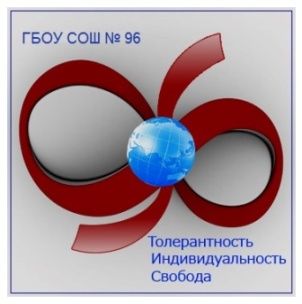 Разрешите представить Вашему вниманию ежегодный публичный отчет, который подводит итоги 2013 – 2014 учебного года, является механизмом обеспечения информационной открытости и прозрачности деятельности нашей школы, информирования общественности о качестве образования, результатах образовательной деятельности.
1. Общая характеристика учрежденияСтатус по Уставу:Государственное бюджетное образовательное учреждение средняя общеобразовательная школа № 96 Калининского района Санкт-ПетербургаАдрес: Санкт-Петербург, ул. Черкасова д. 15Телефон/факс: 531 – 36 – 16Сайт: http://school96.spb.ruЭлектронный адрес: school96.spb@yandex.ru Учредители:Субъект Российской Федерации Санкт-Петербурга в лице Комитета по образованиюАдминистрации Санкт-Петербурга (Учредитель 1), место нахождения: 190000 Санкт-Петербург, переулок Антоненко, дом 8.Администрация Калининского района, в лице Отдела образования Калининскогорайона (Учредитель 2), место нахождения: 195009 Арсенальная набережная дом13/1.Лицензия на образовательную деятельность: № 0505 78Л01№ 0000518 от 15.03.2013. Срок действия: бессрочноСвидетельство о государственной аккредитации: № 322, 78АО1 № 0000314. Срок действия: 15.03.2013 – 15.03.2025Характеристика контингента учащихся:В 2014 – 2015 учебном году в школе обучалось 436 учащихся: начальная школа – 202 человека; 5 – 9 классы – 181 чел.; 10-11 классы – 53 чел.Было открыто 18 классов. Количественно,  контингент характеризуется стабильным ростом числа учащихся школы за последние 5 лет. Средняя наполняемость классов – 25 человекВо второй половине дня работало 7 групп продленного дня для учащихся 1-6 классов, а также кружки и секции системы дополнительного образования. Так же учащиеся занимались в творческих объединениях клуба «Вымпел». В рамках третьего урока физической культуры учащиеся 3 и 4 классов посещали бассейн на базе 619 школы.Органы государственно-общественного управления школы:Коллегиальными органами управления Образовательным учреждением являются: Общее собрание работников Образовательного учреждения, Педагогический совет Образовательного учреждения,  Совет Образовательного учреждения. Так же – общешкольный родительский комитет и родительские комитеты классов.2. Особенности образовательного процессаСведения о реализуемых образовательных программахВ школе реализовывались следующие  общеобразовательные программы: начального общего образования (1-4 классы), основного общего образования (5-9 классы), среднего (полного) общего образования (10-11 классы). А так же программа основного общего образования коррекционно-развивающей направленности для детей с ограниченными возможностями здоровья (VII вида).В  школе реализовывались следующие дополнительные бюджетные образовательные услугиТак же учащиеся 1- 4 классов посещали творческие объединения клуба «Вымпел» в рамках организации внеурочной деятельности:В школе работала служба психолого-медико-социального сопровождения, в которую входят социальный педагог, психолог и логопед.3. Условия осуществления образовательного процессаРежим работы школы в 2013-2014 уч годуУчебные занятия в 2013-2014 учебном году начинались 2 сентября 2013 года и заканчивались 24 мая 2014 года - в 1- 4, 9 и 11 классах; 31 мая 2014 года - в 5-8 и 10-х классах. Школа работала: понедельник - пятница с 8:00 до 19:00, суббота с 8:00 до 16:00 В начальной школе - пятидневная рабочая неделя;
В средней и старшей школе - шестидневная рабочая неделяПродолжительность уроковВ 1 классах – уроки по 35 минут (в первом полугодии)
Во 2 – 11 классах – уроки по 45 минутМатериально - техническое обеспечение образовательного процессаШкола располагается в трехэтажном здании постройки 1970 года. Для реализации программ начального общего образования, основного общего и среднего общего образования оборудованы все предметные кабинеты. Имеется компьютерное оборудование с выходом в сеть Интернет, а также множительная техника для обеспечения учащихся учебно-дидактическими материалами. Все компьютеры объединены в единую локальную  информационную сеть.Технические средства обучения для организации учебного процесса  (IT – инфраструктура)4. Кадровый составВ 2013 – 2014 учебном году в школе работало 37 педагогов.Из них:2 кандидата педагогических наук 4 педагога награждены знаком «Почетный работник общего образования» 1 – знаком «За гуманизацию школы Санкт-Петербурга» 1 – медалью «К 300-летию Санкт-Петербурга» 2 педагога – победители приоритетного национального проекта «Образование» 4 педагога награждены Грамотой Министерства образования РФ 1 – победитель городского конкурса «Лучший классный руководитель СПб» 11 педагогов – Высшей категории 13 педагогов – Первой категории 9 молодых специалистов Стаж работы педагогических работников:Педагогов – мужчин – 2, педагогов – женщин – 35 чел.Возрастной состав педагогических работников:до 30 лет – 9 чел. – 24 %, 30 – 40 лет – 5 чел. – 13,5 %,40 – 55 лет – 19 чел. – 51,5 %, старше 55 лет – 4 чел. – 11%Средний возраст педагогов школы– 43 года.В течение года педагоги активно повышали свою квалификацию и распространяли свой педагогический опыт (Приложение № 1).4. Результаты деятельности учреждения, качество образованияПо итогам 2013-2014 учебного года в целом по школе успеваемость составила 99 %:Качество знаний (успевали на «4» и «5») по итогам 2013-2014 уч года: учащихся начальной школы (1-4 классы) – 54 %,учащихся основной  школы (5-9 классы) –  30,4 %, учащихся средней школы (10,11 классы) – 30 %.В целом по школе успевают на «4» и «5» - 34 %.Качество знаний обучающихся за два года представлено в таблице.В 2013 – 2014 уч году на 1,5 %  увеличилось количество учащихся, успевающих на «4» и «5». Результаты обучения по предметам за 2013-2014 учебный год 2 – 4 классыЛитературное чтение, русский языкМатематика, окружающий мирКачество знаний и успеваемость по предметам в 5 – 11 классахИтоги Государственной итоговой аттестации выпускниковза 2013 – 2014 учебный год.Основная школа, 9 класс, ОГЭСредняя школа, 11 классы ЕГЭНаиболее высокие результаты показали учащиеся:В 2013-2014 году учащиеся 9 – 11 классов были вовлечены в научно-исследовательскую деятельность. Итогом работы стало проведение школьной конференции «В будущее с наукой». Победители школьной конференции (6 человек) стали победителями районной конференции «Первые шаги в науке», 4 чел – городской конференции.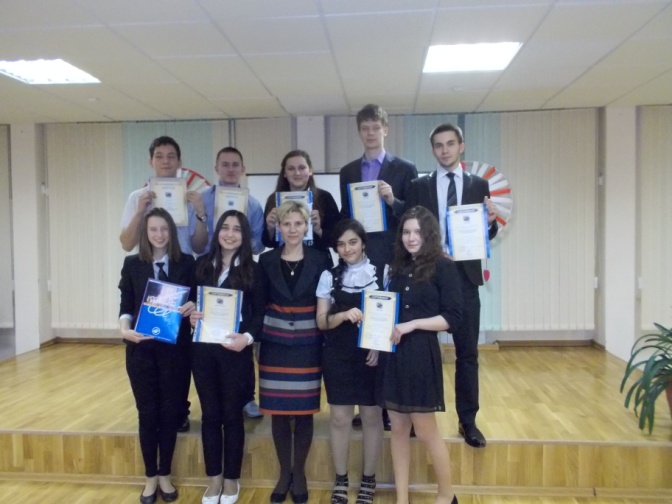 По итогам предметных олимпиад, конференций и конкурсов в 2013 – 2014 учебном году более 150 учащихся стали победителями и призерами: районного тура всероссийской олимпиады по информатике, химии, истории и культуре Санкт-Петербурга; Всероссийской Герценовской педагогической олимпиады старшеклассников "Первый успех"; Всероссийской научно-практической конференции школьников по химии; городского конкурса сочинений  в рамках программы правительства  Санкт-Петербурга "Культурная столица"; городского фестиваля «Рождество в Санкт-Петербурге»; IХ Городских Лицейских научных чтений «Здоровье человека через призму исследовательских работ учащихся»;  VIII районной научно-практической конференции «Первые шаги в науке» и др.  Информация   об  участии  в различных конкурсах учащихся в 2013-2014 учебном году5. Социальная активности и внешние связи учрежденияШкола участвовала в трех международных проектах: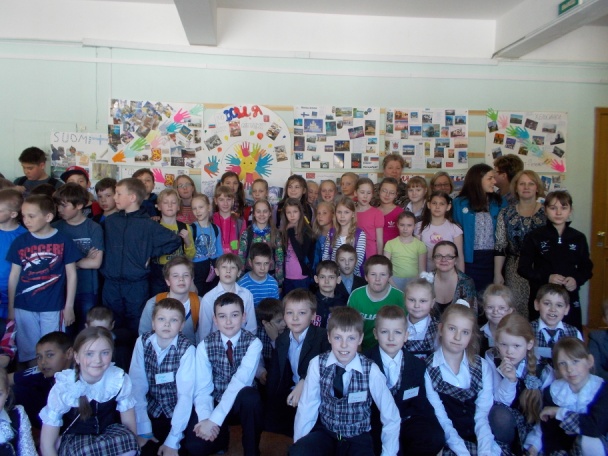 Российско-польском проекте: «Школа 96, Санкт-Петербург, Россия – объединение школ № 1, г. Сважендз, Польша – интеграция культур».Российско-китайском: «Три столицы. Санкт-Петербург. Москва. Пекин».Российско-финском: «Санкт-Петербург. Хельсинки. Знакомство с  культурой и системами образования»Так же школа активно сотрудничала с учреждениями района:Подростково-молодежным  клубом «Вымпел»;НПО «Импульс»;Домом детского творчества (ДДТ);Центром внешкольной работы ЦВР «Академический»;СПб ГБУК «Централизованной библиотечной системой Калининского района»;Внутригородским МО СПб муниципальный округ № 21;ГБОУ Центром психолого - медико - социального сопровождения (ЦПМСС) Калининского района;"Центром социальной помощи семье и детям Калининского района Санкт-Петербурга» и др.В течении 2013-2014 учебного года школьники, родители и учителя школы активно участвовали в различных социальных акциях и проектах:Городская акция «Белый цветок» детского хосписа;Акция «Подарок солдату земляку»;Акция «Друг» - сбор помощи животным приюта;Проект «Пока я помню – я живу» - вахты памяти на Пискаревском мемориале, аэродроме «Гражданка», Площади Победы, трудовые десанты к памятнику «Цветок жизни», дер. Лычково и др.В 2013-2014 уч году начал работать новый сайт школы, который позволил увеличить информационную открытость работы школы.6. Воспитательная работаОбразовательный процесс неразрывно связан с воспитательным. Мы стараемся сделать школьную жизнь учащихся яркой, познавательной и интересной.Воспитательная работа строилась в соответствии с Программой по созданию условий для воспитания школьников  на 2012 – 2015 г.г.  и ее целью: создание благоприятных условий для гармоничного духовного развития личности каждого ученика, стимулирование его творческой активности и самореализации в различных видах урочной и внеурочной деятельности и привитие основополагающих принципов нравственности через освоение духовных и культурных традиций многонационального народа Российской Федерации.Воспитательная работа осуществлялась по следующим направлениям:Повышение престижа образования, познавательной деятельностиПропаганда здорового образа жизни, профилактика правонарушенийГражданско-патриотическое воспитаниеВыявление и поддержка талантливых детейПовышение социальной активности учащихся, развитие социального партнерстваДуховно – нравственное воспитаниеВ направлении: повышение престижа образования, познавательной деятельности,  в течение года проведены следующие мероприятия: предметные недели; школьный чемпионат по игре «Что? Где? Когда?»; научно-практическая конференция для старшеклассников «В будущее с наукой» и др.   Во Всероссийских предметных конкурсах «Русский медвежонок», «Золотое руно», «Кенгуру», «Кит», «Британский бульдог», приняло участие 334 учащихся. Школьные туры олимпиад были проведены по всем предметам. По итогам районных туров олимпиад призерами стали  8 человек. В  направлении   пропаганда здорового образа жизни, профилактика правонарушений были организованы следующие мероприятия, направленные на профилактику: вредных привычек, правонарушений,  предупреждение травматизма на дорогах, пропаганду ЗОЖ, укрепление здоровья учащихся, содействие их физическому развитию: Единые информационные дни по вопросам безопасности детей и подростков. В эти дни проводились встречи с представителями правоохранительных органов и социальных служб района.Встречи учащихся с медицинскими специалистами;Олимпийские уроки с использованием сайта Олимпийского комитета РФ:  http://www.sochi2014.com;Спортивный праздник «Салют! Олимпиада!»;Выезды учащихся на городские чемпионаты по различным видам спорта в рамках программы «Зритель»;Участие в эстафетах олимпийского и паралимпийского огня;Экскурсии на выставку «Наркотик-убийца», др. Учащиеся  начальной школы посетили спектакль «Безопасный светофор»;Учащиеся школы активно участвовали в конкурсах и соревнованиях спортивной направленности в районе и городе и др.Учащиеся школы победители и призеры:  Городской олимпиады «Гигиена окружающей среды и здоровье человека», районного  конкурса «Знатоки ПДД», футбольного турнира «Кубок вызова» и др.В направлении: повышение социальной активности учащихся, развитие социального партнерстваСотрудничество осуществлялось для решения следующих задач:Повышение социальной активности учащихся и родителей (Акции милосердия)Профориентация учащихсяПропаганда ЗОЖПрофилактика правонарушений Профилактика ДТТФормирование толерантности и др.Школа осуществляет социальное партнерство со многими учреждениями района и города. В 2013 – 2014 учебном году школа стала сотрудничать с НПО «Импульс».  В рамках сотрудничества с «Импульсом» учащиеся школы посещали музей предприятия, выпускники получили возможность поступать в ВУЗЫ СПб по целевому набору (Политех и Военмех - специальность 230100 - информатика и ВТ,  Военмех - специальность 210400 – радиотехника,  ИТМО - специальность 211000 - конструирование и технологии электронных средств и др.). В течение года были организованы совместные мероприятия: концерты ТО для ВОВ предприятия; представители НПО приняли участие в школьной конференции «В будущее с наукой»  - были выделены средства для поощрения учащихся - денежные гранты за лучшие исследовательские работы, представленные на конференции.Большая работа проводилась по пропаганде ЗОЖ и здорового питания. Школа сотрудничала с комбинатом социального питания «Альфа Провиант». Были проведены праздники для учащихся и их родителей «Дары осени», «Здоровое питание – это здорово!», совместное мероприятие с хлебными домами Санкт-Петербурга «О пользе хлеба» и др.Так же учащиеся школы и родители участвовали в следующих социальных акциях: «Друг» (акция помощи животным приюта), «Белый цветок» (акция детского хосписа), «Подарок солдату земляку» и др.Гражданско-патриотическое и духовно-нравственное воспитание реализовывалось через:Участие в проекте «Пока я помню – я живу»:, В рамках проекта стали традиционными выезды к мемориалу ленинградским детям, погибшим в деревне Лычково Новгородской областиуборка территории Мемориала  Цветок Жизни, в который входят:  Холм Скорби, Аллея Дружбы и Цветок Жизни, это  3й км Дороги Жизни.  Школьные мероприятия: концерты для Ветеранов Великой Отечественной войны; школьная акция к 70-летию полного освобождения Ленинграда от Блокады – «Свечи памяти» и др.Поисковую деятельность, которая связана с воином-афганцем, погибшим в бою, защищавшим интересы Отечества – Сергеем Колесовым – выпускником школы.Участие в Вахтах памяти на Пискаревском мемориале, Аэродроме «Гражданка», Площади Победы и др.В направлении: Выявление и поддержка талантливых детей в 2013-2014 учебном году школа предоставила возможность учащимся участвовать: в различных конкурсах школьного уровня: конкурс рисунков «Дары осени», конкурсе театральных постановок «Басни Крылова», конкурсах сочинений, творческих работ  различной тематики и др. В течение года состоялись три торжественные линейки по итогам четвертей. В конце учебного года состоялся Праздник достижений «Честь школы – моя честь».Итоги анкетирования учащихся и родителей показывают, что наиболее значимыми, интересными воспитательными мероприятиями 2013-2014 года стали:Мероприятия в рамках международного проекта «Санкт-Петербург – Хельсинки»;Конкурс «Битва хоров» по теме «Моя Россия»;Чемпионат школы по игре «Что? Где? Когда?;Праздник «Масленица»;Праздник достижений «Честь школы – моя честь!».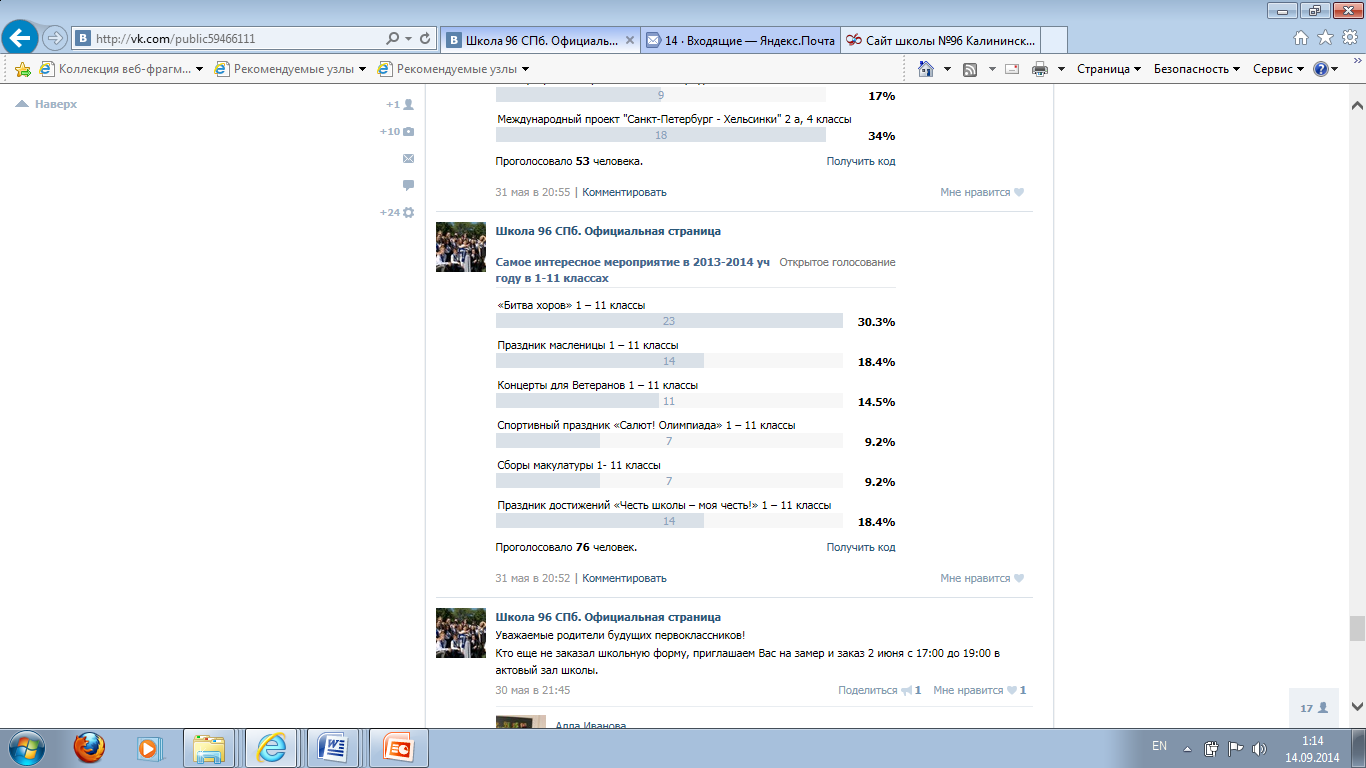 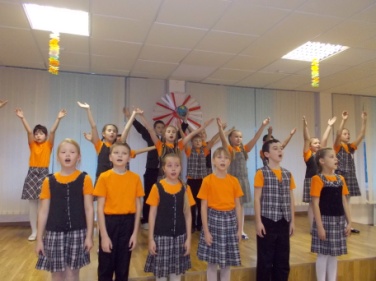 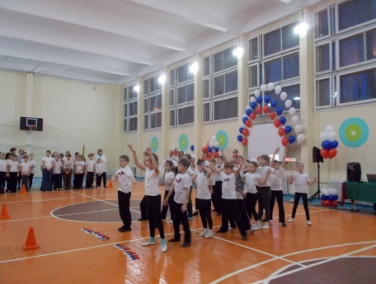 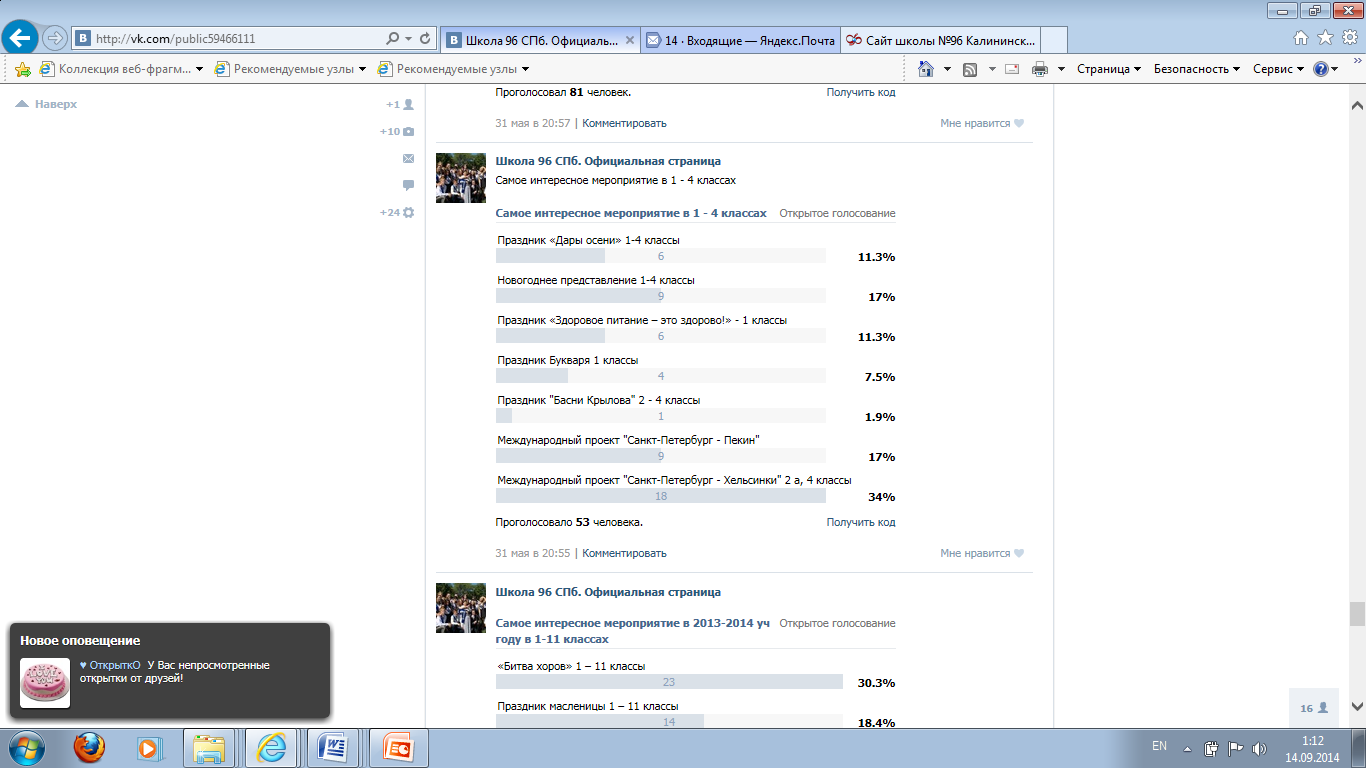 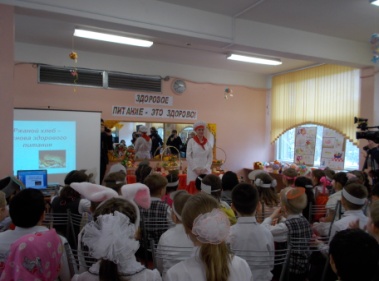 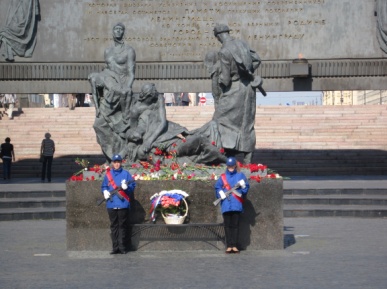 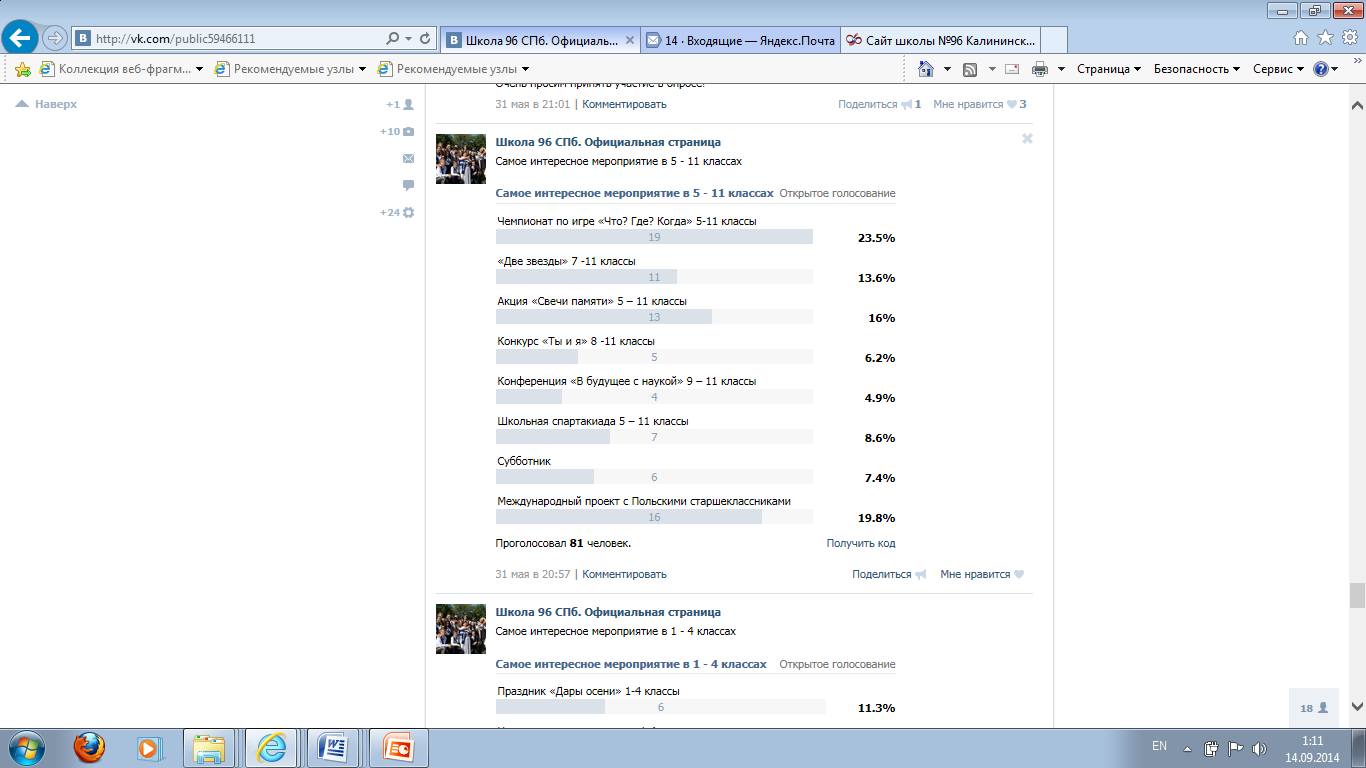 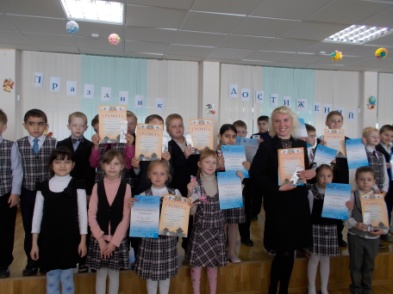 6. Финансово-экономическая деятельностьИнформация о поступлении финансовых и материальных средств и их расходовании по итогам 2013 финансового года (1 января – 1 декабря 2013)Заработная плата 16 332 501.84 руб. Коммунальные услуги (теплоэнергия, электроэнергия, водоснабжение, водоотведение) 2 497 900.00 руб.Выполнение работ и услуг по содержанию имущества ОУ (вывоз бытовых отходов, дератизация, приточно-вытяжная вентиляция, водомерный узел, тепловой пункт …) 844 900.00 руб.Прочие работы, услуги (выезд мобильных групп «Тревога», обучение, разработка паспортов для ОУ) 510 800.00 руб.Увеличение основных средств (учебная литература, мебель, компьютерная техника) 660 200.00 руб.Интерактивные комплексы для кабинетов начальной школы 773 000.00 руб.Увеличение материальных запасов (медикаменты, хозяйственные товары, канцтовары, строительные товары, бутилированная вода) 336 900.00 руб.Транспортные услуги 22 400.00 руб.Услуги связи 34 100.00 руб.Выполнение работ по замене оконных блоков 1 649 878.49 руб.Выполнение ремонтных работ спортивной площадки 97 010.01 руб.Ремонтно-строительные работы спортивного зала 2 560 123.56 руб.Приобретение строительных материалов (линолеум, краска) 248 886.00 руб.Доходы учреждения:Платные услуги  Из них на заработную плату и начисления на выплаты по оплате труда (страховые взносы)   (80%);На развитие материально – технической базы (20%) – мебель, картриджи, канцтовары, учебники.На основе анализа деятельности школы в 2013 -2014 учебном году, педагогический коллектив ставит в новом 2014-2015 уч году следующие задачи: Повышение качества образовательного процесса через создание условий для повышения мотивации к обучению и развития способностей каждого ребенка:Создание благоприятной образовательной среды, обеспечивающей здоровьесберегающий  характер образовательного процесса и безопасность учащихся и педагоговРазвитие социального партнерства и внешних связей школыСовершенствование материально-технической базы школыСоздание условий для более широкого вовлечения учащихся в проектную и исследовательскую деятельность, конкурсное движениеРазвитие кадрового потенциала и  корпоративной  культуры педагогического коллективаПриложение № 1 Распространение педагогического опыта учителями щколы в 2013 – 2014 уч году.Количество учащихся2009-2010 3202010-2011 3312011-2012 4132012-2013 4302013-2014436№Творческое объединениеКласс1История Выборгской стороны5-92«Чудесный  город»43«Чудесный  город»44Бумажная пластика5 - 85«Мягкая игрушка»5 - 66«Страна поэзия»1 - 47«Веселый светофор»1 – 4 8«Каратэ бусидо»1 -4Класс Название творческого объединения1 классыХор1 классыИЗО1 классыФлористика, лепка1 классыХор1 классыФлористика, лепка2 классыРоспись по дереву2 классыХор2 классыФлористика, лепка2 классыСтудия творческого развития2 классыХор2 классыФлористика, лепка3 классыИЗО3 классыХор3 классыИЗО3 классыФлористика, лепкаВсего в школе 28  учебных кабинетовВсего в школе 28  учебных кабинетовА так же:А так же:Наименование объектовКол-воНаименование объектовКол-воКабинеты начальной школы8Спортивный стадион1Кабинеты русского языка и литературы2Библиотека1Кабинеты математики2Столовая1Кабинет физики1Актовый зал1Кабинет химии1Костюмерная1Кабинеты истории2Спортивный зал1Кабинет истории и культуры СПб1Малый спортивный зал1Кабинет географии1Медицинский кабинет 1Кабинет биологии1Процедурный кабинет1Кабинеты английского языка3Учительская1Кабинет технологии2Кабинет психолога, логопеда1Кабинет музыки1Кабинет социального педагога1Кабинет ИЗО1Серверная 1Кабинет ОБЖ1Кабинеты администрации5Кабинет информатики1Туалеты 13                               НаименованиеКоличествоИнтерактивные кабинеты (моноблок, проектор, доска)6Компьютеры36(12- компьютерный класс)Мультимедийные проекторы12Интерактивные доски «Мимио»5Цифровые лаборатории  «Архимед» (химия, биология)2Многофункциональные устройства (МФУ)7Принтеры11Сканер1Телевизоры5Видеомагнитофоны2DVD1Портативная система звукоусиления BEHRINGER EPA3001Музыкальный центр1До 3 летОт 3 до 10 летОт 10 до 20 летСвыше 20 лет9 человек – 24 %3 человека – 8 %4 человека – 11 %21 человек – 57 %СтупеньКол-во учащихсяКол-во учащихсяУспевают на «5»Успевают на «5»Успевают на «4» и «5»Успевают на «4» и «5»2012-2013 2013-2014 2012-2013 2013-2014 2012-2013 2013-2014 I18220225 (14%)20 (14%)59 (32%)59 (40 %)II1851812 (1,0%)11 (6%)42 (23%)41 (22%)III4853--6 (13%)16 (30 %)Итого41543627  (6,5%)31 (7,1%)107 (25,8%)116 (26,6%)КлУчительЛитературное чтениеЛитературное чтениеЛитературное чтениеЛитературное чтениеЛитературное чтениеЛитературное чтениеРусский языкРусский языкРусский языкРусский языкРусский языкРусский языкКлУчитель«5»«4»«3»«2»Кз%Ср.б«5»«4»«3»«2»Кз%Ср.б.2аТарасова М.Н.10142-924,34166-773,92бКузнецова Ю.В.154-1954,66851703,93аАндреева И.Б.14112-934,45166-784,03бФрунза А.А.8106-754,05712-503,94аПасхина О.В.13113-894,35814-483,74бМитрофанова Г.В.987-714,041010-583,76947%5839%2013%11%86%4,22919%6544%5336%11%64%3,8КлУчительМатематикаМатематикаМатематикаМатематикаМатематикаМатематикаОкружающий мирОкружающий мирОкружающий мирОкружающий мирОкружающий мирОкружающий мирКлУчитель«5»«4»«3»«2»Кз%Ср.б.«5»«4»«3»«2»Кз%Ср.б.2аТарасова М.Н.4166-773,91016--1004,42бКузнецова Ю.В.6941754,01253-854,43аАндреева И.Б.6147-744,010143-894,33бФрунза А.А.21111-544,18115-794,14аПасхина О.В.6714-483,710512-563,94бМитрофанова Г.В.7710-583,8996-754,03121%6443%5235%11%64%3,95940%6041%2919%-81%4,2УчительПредметКоличество учащихсяУспеваемость, %Качество знаний, %Средний баллРусина Е.А.Алгебра10710041,353,495Кузмичова Т.Ю.Алгебра4010016,53,2Русина Е.А.Геометрия10710045,053,52Кузмичова Т.Ю.Геометрия4010035,53Рутковская О.М.Математика4210069,054,02Кузмичова Т.Ю.Математика5110054,73,6Ольховская Е.В.Черчение6910069,63,9Ольховская Е.В.Изо12399,296,74,7Малявина Л.Ф.Музыка51100784Макартумова Е.В.МХК13295,874,43,8Кузьмич О.В.Информатика14999,591,64,3Медведева И.А.Информатика10100803,6Лятос И.Н.География24199553,6Ваганова Л.И.Биология1999954,53,6Воротынцева Т.С.История108100483,5Макартумова Е.В.История135100553,8Воротынцева Т.С.Обществознание108100533,6Макартумова Е.В.Обществознание93100713,9Медведева И.А.История и культура СПб18899653,8Толочко Г.А.Физика14899333,3Клименко Е.Е.Химия7910040,53,4Микитич П.А.ОБЖ20398,579,64,1Медведева И.А.Предпрофильная подготовка3795934,8Гущина Л.В.Физ-ра196100824,3Кокорева Д.Е.Физ-ра147100934,4Воротынцева Т.С.Технология741001005Фрунза А.А.Русский язык249845,53,7Верейская С.Н.Русский язык129100733,95Антропова Т.Н.Русский язык4998433,6Орлова Т.Н.Русский язык3710038,53,3Клименко Е.Е.Англ.язык9310046,23,5Яцук М.И.Англ.язык12910057,53,75Кораблев А.А.Англ.язык30098,3483,6ИтогоИтогоИтого99 %61,4 %3,8ПредметыСдавало экзамен 26 человекСдавало экзамен 26 человекСдавало экзамен 26 человекСдавало экзамен 26 человекПредметы"5""4""3""2"Русский язык1 (4%)12 (46%)13 (50%)НетМатематика3 (11,5%)7 (27%)16 (62%)нет№ п/п Предмет 2011-2012 учебный год2011-2012 учебный год2012-2013 учебный год2012-2013 учебный год2013-2014 учебный год2013-2014 учебный год№ п/п Предмет Балл по СПб Балл по школе Балл по СПб Балл по школе Балл по СПбБалл по школе 1 Русский язык 62,18 57,8 62,02 52,8  62,0258 2 Математика 42,39 38 47,67 36,9  47,6739,8 3 Обществознание 60,85 53 58,37 52,6 58,37  47,8 4 История 51,42 53 - - 51,5942 5 Физика 49,96 41 53,74 47  53,733,3 6 ИКТ 63,9 68 65,79 47  65,855 7 Биология 57,43 54,3 58,2 38  58,254,6 8 Химия 62,468 9География 57,5 61 Фамилия  имя учащегосяПредметКоличество балловВысотова ВалерияРусский язык90Чиж ГригорийХимия 92Чиж ГригорийБиология 91Название конкурса, (в том числе Кенгуру, КИТ, Золотое руно и т.д. (акции,  фестивали, в т.ч., спортивные и проводимые в сети Интернет)Уровень (районный, городской, всероссийский международный)Общее количество участниковКоличество победителейКоличество призеров1Международный математический конкурс-игра «Кенгуру»Международный уровень115012Конкурс «Кит – компьютеры, информатика, технологии»Международный уровень52023 17 международный детский конкурс дизайна и прикладного искусства «Комната моей мечты» Международный уровень1014Конкурс от международного проекта  «Три столицы» Санкт-Петербург - Москва-ПекинМеждународный уровень160165Международный конкурс «Британский бульдог»Международный уровень42006Международный игра-конкурс "Русский медвежонок - языкознание для всех"Международный уровень125017Открытая российская интернет- олимпиада Осень-2013 (Меташкола) Всероссийский уровень180178Открытая российская интернет - олимпиада по русскому языку «Осень 2013» Всероссийский уровень4049Всероссийская дистанционная олимпиада по информатике проекта «Инфоурок»Всероссийский уровень62110Открытый российский конкурс «Устный счет» сайта меташколаВсероссийский уровень21111Всероссийская Герценовская педагогическая олимпиада старшеклассников "Первый успех" Всероссийский уровень10112Всероссийская научно-практическая конференция школьников по химии Всероссийский уровень10113Районный тур Всероссийской олимпиады по химииВсероссийский уровень10114Всероссийский конкурс, посвященный  20-летию Конституции  Российской ФедерацииВсероссийский уровень20215«Я открываю мир осени»Городской уровень20016«Права человека. Толерантность»Городской уровень10017«Мой любимый детский врач»Городской уровень40018К 300-летию Александро-Невской лаврыГородской уровень10019Конкурс сочинений  в рамках программы правительства  Санкт-Петербурга "Культурная столица"Городской уровень20120Выставка «Я открываю мир»Городской уровень20021Фестиваль «Рождество в Санкт-Петербурге» Городской уровень33022Конкурс «Калейдоскоп фантазий» Городской уровень11023IХ Городские Лицейские научные чтения «Здоровье человека через призму исследовательских работ учащихся»Городской уровень50424Городской командный военно-исторический музейно-краеведческого конкурс «Пароль – «Победа» Городской уровень50525Конкурс детского рисунка «Я и Конституция моей страны»Районный уровень200026Олимпиада по истории и культуре СПбРайонный уровень80827Олимпиада по информатикеРайонный уровень30128Конкурс компьютерных открыток «Олимпийские игры: вчера, сегодня, завтра»Районный уровень31229Конкурс «Путешествие в Петровский Петербург» (II место) Районный уровень50530Олимпиада по истории и культуре Санкт-ПетербургаРайонный уровень10131VIII районная научно-практическая конференция «Первые шаги в науке»Районный уровень66032Конкурс «Путешествие в Елизаветинский Петербург»Районный уровень40433Районный конкурс «Екатерининский Петербург Районный уровень66034Конкурс исследовательских работ «Война. Блокада. Ленинград»Районный уровень20235Конкурс компьютерных презентаций «Фонтаны Петергофа»Районный уровень20236Районная литературная игра « В разных землях и странах» -Районный уровень66037Турнир по мини-футболу «Кубок ВЫЗОВА» в честь Дня защитников Отечества и 25-ой годовщины вывода Советских  войск из Афганистана Районный уровень50538Районный конкурс фотографий «В фокусе жизненного пространства» Районный уровень10139Районные лично-командные соревнования "Знатоки ПДД 2013"Районный уровень61540Районный конкурс «Физика и литература»Районный уровень11041Районная игра по технологии «Эрудит»Районный уровень50542«Мама милая моя»Муниципальный округ10143Окружной исторический конкурс "Освобождение Ленинграда от блокады в годы Великой Отечественной Войны" Муниципальный округ10144«Блокадная ласточка»Муниципальный округ120045Окружной конкурс художественной самодеятельности «Маленькие звездочки»Муниципальный округ1901946Конкурс-выставка «Бумажная вселенная"Муниципальный округ101№ п/пФ.И.О.ДолжностьФорма передачи педагогичес-кого опытаТемаМесто передачи педагогического опытаРазмещение в Интернете (ссылка)1А.А. ФрунзаУчитель русского языка и литературыСеминар"Формирование компетенции учителя для работы во второй половине дня"II-го Международного Педагогического Форума "НОВОЙ ШКОЛЕ-НОВЫЙ УЧИТЕЛЬ"2Г.В. МитрофановаУчитель начальных классовДоклад"Балльно-рейтинговая система оценивания внеучебной деятельности ученика в работе учителя - миф или реальность"Третья городская конференция "Балльно-рейтинговая система оценивания внеучебных достижений учащихся"3Е.В. МакартумоваУчитель истории и обществознанияПубликация в сети internetМетодическая разработка. Презентация на тему: "Семья"Персональный сайтsites.goagl.com/site/saitevmakartumovoi/home4Е.В. ОльховскаяУчитель ИЗО и черченияПубликация в сети internetМетодическая разработка внеурочного мероприятия по изобразительному искусству в современной образовательной технологии "живые" квесты"Романтизм, реализм, имспрессионизм и символизм русских художников XIX века"Социальная сеть работников образования nsportal.ruext.spb.ru5Е.В. ОльховскаяУчитель ИЗО и черченияПубликация в сети internetМетодическая разработка. Презентация для работы  с родителями в рамках Единого информационного дня: "Безопастность детей в интернете"Социальная сеть работников образования nsportal.ruext.spb.ru6Е.В. ОльховскаяУчитель ИЗО и черченияПубликация в сети internetМетодическая разработка. Презентация к уроку изобразительного исусства в 5 классе по теме: "Гжель"Социальная сеть работников образования nsportal.ruext.spb.ru7Е.В. ОльховскаяУчитель ИЗО и черченияПубликация в сети internetСценарий спортивного праздника "Салют, Олимпиада!"Социальная сеть работников образования nsportal.ruext.spb.ru8Е.В. ОльховскаяУчитель ИЗО и черченияПубликация в сети internetСценарий заключительного праздника года в 4 классеСоциальная сеть работников образования nsportal.ruext.spb.ru9Е.Е. КлименкоУчитель химииПубликация в сети internetМетодическая разработка. Тест по химии для 8 класса по теме: "Основания" 10Е.Е. КлименкоУчитель химииПубликация в сети internetМетодическая разработка. Тест по химии для 8 класса по теме: "Оксиды" 11Е.Е. КлименкоУчитель химииПубликация в сети internetМетодическая разработка: "Предельные углеводы"sites.google.com/site/tvorceskaagruppahimikov/home/9-klass12Е.Е. КлименкоУчитель химииДоклад"Воспитание и социализация учащихся 10-11 классов""Городская научно-практическая конференция для классных руководителей 10-11 классов" СПбАППО13И.А. МедведеваУчитель истории и культуры СПбПубликация в сети internetМетодическая разработка.  Статья "Варианты использования балльно-рейтинговой системы в оценивания в системе дополнительного образования детей. Использование  балльно-рейтинговой системы оценивания при изучении истории и культуры Санкт-Петербурга: от внеучебной деятельности к уроку." Социальная сеть работников образования nsportal.ru14И.А. МедведеваУчитель истории и культуры СПбПубликация в сети internet"Создание интерактивных заданий в программе Hot Potatoes"Международный Институт Развития "ЭкоПро" Образовательный портал "Мой университет"15И.А. МедведеваУчитель истории и культуры СПбПубликация в сети internetМетодическая разработка.  Урок истории и культуры Санкт-Петербурга "Святая Блаженная Ксения Петербуржская"СМИ "Завуч.ИНФО"16И.А. МедведеваУчитель истории и культуры СПбПубликация в сети internet"Авторская интерактивная презентация"Минестерство образования и науки РФ. ФГБОУ ВПО "Томский государственный педагогический университет"17И.А. МедведеваУчитель истории и культуры СПбПубликация в сети internetВозможности IT-технологий для организации учебного процесса. "Возможности IT-технологии в работе социального пелагога для организации внеурочной деятельностиМинестерство образования и науки РФ. ФГБОУ ВПО "Томский государственный педагогический университет"
planeta/tspu.ru/?ur=810&ur1=1203&ur2=166918И.А. МедведеваУчитель истории и культуры СПбПубликация в сети internetАвторский дистанционный урок. Система MOODLEМинистерство образования и науки РФ. ФГБОУ ВПО "Томский государственный педагогический университет"
сайт "Открытая образовательная среда" opensystem.tspu.ru/course/view.php?id=1111  в разделе Мероприятия для педагогов и школьников/2013-2014 уч.год/Авторские курсы педагогов-участников проекта и рекомендуется педагогам, методистам, специалистам для организации  учебно-методической работы19И.А. МедведеваУчитель истории и культуры СПбПубликация в сети internetВсероссийский сетевой проект "Авторская интерактивная презентация"Сайт "педагогическая планета" (planeta.tspu.ru), раздел "Авторские педагогические разработки20И.А. МедведеваУчитель истории и культуры СПбДоклад"Варианты использования балльно-рейтинговой системы оценивания в системе дополнительного образования детей. Использование  балльно-рейтинговой системы оценивания при изучении истории и культуры Санкт-Петербурга: от внеучебной деятельности к уроку."Третья городская конференция "Балльно-рейтинговая система оценивания внеучебных достижений учащихся"21И.А. МедведеваУчитель истории и культуры СПбдоклад"Опыт, проблемы и перспективы использования ИКТ в преподавании истории и культуры Санкт-Петербурга"Районный семинар "Использование ИКТ в практике учителя истории и  культуры Санкт-Петербурга"22И.Б. АндрееваУчитель начальных классовПубликация в сети internetМетодическая разработка.Модуль "Основы православной культуры" Тема: "Почитание родителей"Социальная сеть работников образования nsportal.ru/node/1211503nsportal.ru/andreeva-irina-borisovna-023Л.Ф. Малявинаучитель музыкиПубликация в сети internetМетодическая разработка.  Презентация6 "Экологическая игра"Социальная сеть работников образования nsportal.runsportal.ru/malyavina-larisa-fedorovna24Н. В. ЛещенкоУчитель начальных классовПубликация в сети internetМетодическая разработка "Проектное обучение в условиях внедрения ФГОС НОО"Электронное педагогическое издание "Педагогическая гозета" (PEDGAZETA.RU)nvl.pedgazeta.ru25Н. В. ЛещенкоУчитель начальных классовПубликация в сети internetКонспект урока с использованием ИКТ "Разделительный Ъ"Электронное педагогическое издание "Педагогическая гозета" (PEDGAZETA.RU)nvl.pedgazeta.ru26О.В. КузьмичУчитель информатикиПубликация в сети internetМетодическая разработка. Тест по информатике: "Кодирование и обработка мультимедийной информации"Сайт ИНФОУРОК.РУ27О.В. КузьмичУчитель информатикиПубликация в сети internetМетодическая разработка. Презентация по информатике для 7 класса по теме: "Прикладное программное обеспечение"Сайт ИНФОУРОК.РУ28О.В. КузьмичУчитель информатикиПубликация в сети internetМетодическая разработка. Презентация по информатике для 7 класса по теме: "Компьютерные вирусы и антивирусные программы"Сайт ИНФОУРОК.РУ29О.В. КузьмичУчитель информатикиПубликация в сети internetМетодическая разработка. Понятие как форма мышленияСайт ИНФОУРОК.РУ
infourok.ru/meterial.html?mid=2748230О.М. Рутковскаяучитель математикиПубликация в сети internetПрезентация к уроку: " Основное свойство дроби"Социальная сеть работников образования nsportal.runsportal.ru/rutkovskaya-olga-mikhaylovna31С.Н. ВерейскаяУчитель русского языка и литературыПубликация в сети internetМетодическая разработка.  Литературная игра "Жизнь и творчество М.Ю. Лермонтова"Социальная сеть работников образования nsportal.ru32С.Н. ВерейскаяУчитель русского языка и литературыПубликация в сети internetМетодическая разработка.  Обобщающее повторение по теме "Предлог" в форме "Своей игры"Социальная сеть работников образования nsportal.ru33С.Н. ВерейскаяУчитель русского языка и литературыПубликация в сети internetМетодическая разработка.  Неопределенные местоимения 6 классСоциальная сеть работников образования nsportal.ru/node/120051834Т.Н. ТарасоваУчитель начальных классовПубликация в сети internetМетодическая разработка. Статья "Как привить детям любовь к чтению"Социальная сеть работников образования nsportal.runsportal.ru/tarasova-marina-nikolaevna35Т.Н. ТарасоваУчитель начальных классовПубликация в сети internetМетодическая разработка.  Учебно-методическое пособие "Методические рекомендации по использованию здоровьесберегающих технологий на уроках в начальной школе"Социальная сеть работников образования nsportal.runsportal.ru/tarasova-marina-nikolaevna36Т.Н. ТарасоваУчитель начальных классовПубликация в сети internetМетодическая разработка. Православная культураСоциальная сеть работников образования nsportal.ru/node/1198105nsportal.ru/tarasova-marina-nikolaevna37Т.С. ВоротынцеваУчитель истории и обществознанияПубликация в сети internetМетодическая разработка.Этот волшебный КвиллингСоциальная сеть работников образования nsportal.ru/node/1046415nsportal.ru/tarasova-marina-nikolaevna38Т.С. ВоротынцеваУчитель истории и обществознаниямастер-класс"Оригами" Работа с бумагойРайонный мастер-класс "Творческий мир воспитания" для воспитателей ГПД образовательных уреждений Калининского района 39Ю.В.Малиновскаяучитель химииПубликации в печатном изданииМетодическая разработка. "Генетическая связь между углеводами"Печатное издание "Педагогическая газета"